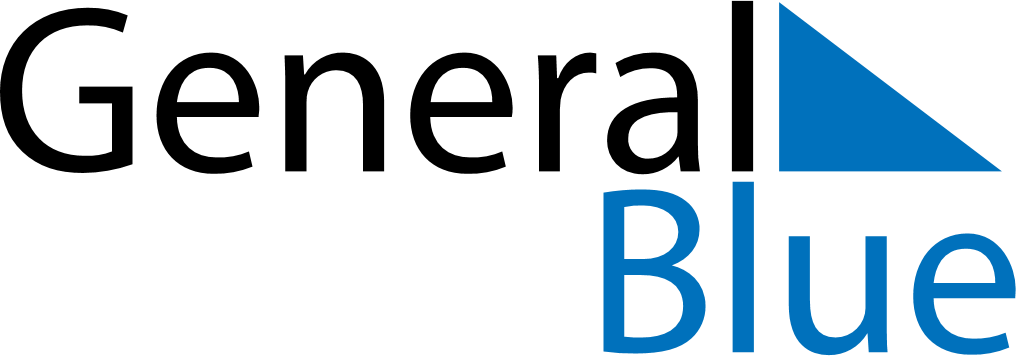 August 2021August 2021August 2021August 2021August 2021August 2021SpainSpainSpainSpainSpainSpainSundayMondayTuesdayWednesdayThursdayFridaySaturday123456789101112131415161718192021AssumptionAssumption (substitute day)22232425262728293031NOTES